МУНИЦИПАЛЬНОЕ ОБЩЕОБРАЗОВАТЕЛЬНОЕ УЧРЕЖДЕНИЕ «ГИМНАЗИЯ №1»ПРОГРАММАвнеурочной учебно-исследовательской и проектной деятельности обучающихся МБОУ «Гимназия № 1» г. НижневартовскаОСНОВНАЯ ШКОЛАСТАНДАРТЫ ВТОРОГО ПОКОЛЕНИЯ2015СОДЕРЖАНИЕПОЯСНИТЕЛЬНАЯ ЗАПИСКАРоссийская школа вступает в период качественных изменений, которые, по замыслу, должны привести к принципиальной схеме ее модели. Такая смена объективно необходима, поскольку прежняя ЗУНовская модель общего образования, ориентированная на передачу знаний и формирование частных умений и навыков, себя изжила.Современная школа должна решать более широкий круг задач, нежели простая трансляция знаний. В докладе «Образование сокрытое сокровище», подготовленном под эгидой ЮНЕСКО Международной комиссией по образованию для XXI века, говорится, что для решения проблем будущего века необходимо поставить перед образованием новые задачи и в связи с этим изменить представление об его целях. По мнению комиссии, современное образование должно давать возможность:научиться познавать;научиться делать;научиться жить вместе, научиться жить с другими;учиться жить.В этом же русле находятся Национальная образовательная инициатива «Наша новая школа» и новые государственные стандарты общего образования (ФГОС), которые ориентируют на переход к модели, построенной на деятельностных принципах.Внедрение проектной и исследовательской деятельности учащихся в ОУ по ФГОС происходит на законных основаниях:  В структуре основной образовательной программы «Программа исследовательской и проектной деятельности» (стр.34), которая (стр.49) «должна быть направлена на овладение обучающимися совокупностью учебно-познавательных приемов и практических действий для решения личностно и социально значимых задач и нахождения путей разрешения проблемных вопросов посредством самостоятельных действий».Программа «Учимся познавать, действовать, жить» базируется на учебном пособии Валерия Семеновича Лазарева, доктора психологических наук, профессора, академика РАН «Проектная деятельность в школе. Учебное пособие для учащихся». Сургут, 2014. Он является автором более 150 работ по общей психологии, психологии управления, управлению образованием. В.С. Лазарев является создателем системно-целевого развития школы, теории развивающихся образовательных систем.Настоящая программа призвана помочь обучающимся в освоении способов проектной деятельности и развития за счет этого своих умений познавать окружающий мир и действовать в нем. Каждому человеку в разных ситуациях приходится принимать ответственные решения, от которых будет зависеть его будущее, а возможно, и будущее других людей. Чтобы правильно ставить цели, разрабатывать эффективные планы их достижения, нужно осваивать специальные средства и методы, которые наработаны в опыте всего человечества. Наилучшие возможности для освоения таких методов и средств предоставляет проектная деятельность. Современное проектирование содержит специальные средства, позволяющие человеку лучше понимать: что требуется, что возможно, что следует делать, чтобы при имеющихся ресурсах получить наилучший результат и уменьшить возможные негативные последствия.Рассмотрим вначале, что такое проект. Со времен Дж. Дьюи это понятие существенно изменилось. В книгах и словарях мы найдем разные определения понятия «проект». При внимательном рассмотрении нетрудно обнаружить, что одни из них соответствуют узкой трактовке этого понятия, а вторые – более широкой. Изначально проект (от латинского projectus – брошенный вперед) трактовался как образ будущего результата представленный в форме знаковой модели или уменьшенной натуральной копии будущего объекта (здания, сооружения, устройства). Однако значение термина "проект" сегодня понимается шире. Оно включает в себя не только образ желаемого результата, но и саму деятельность по его получению, все стадии его производства от зарождения идеи до ее воплощения в действительности. Всякий проект реализуется, когда есть потребность в чем-то новом или в усовершенствовании чего-то уже существующего. Если мы знаем, как можно удовлетворить эту потребность, то проект не нужен. Нужно просто реализовать известный нам (стандартный) способ действий. Проект нужен тогда, когда сознается потребность в чем-то, но те, у кого эта потребность возникла, не знают что и как нужно сделать, чтобы ее удовлетворить. В таком случае говорят, что существует проблема. В широком смысле проект сегодня понимается как особый способ постановки и решения проблем. Современное проектирование содержит специальные средства, позволяющие лучше анализировать проблемные ситуации, понимать, в чем состоит проблема, выявлять возможности для ее решения, оценивать, какие из существующих возможностей использовать предпочтительней, проектировать реалистичные цели, разрабатывать эффективные планы достижения целей, оценивать риски и снижать их. Осваивая способы проектной деятельности, учащиеся смогут развить умения, которые будут полезными в жизни: умение анализировать проблемные ситуации;умение проектировать цели;умение разрабатывать гипотезы;умение проверять (верифицировать гипотезы);умение планировать достижение целей;умение оценивать решения и делать обоснованный выбор;умения ставить и решать познавательные задачи;умение эффективно работать в группе.Но чтобы использовать возможности проектной деятельности для развития мышления учащихся, в ней должны создаваться названные выше условия формирования умственных действий. При том, как сегодня в большинстве случаев учащиеся включаются в "проектирование", полноценные условия для развития их исследовательского и практического мышления не создаются. Это происходит прежде всего потому, что проектировать учащихся не учат. Включаясь в проектирование, они не осваивают культуру проектировочной деятельности. Дети получают новые для себя знания, но не осваивают способы исследования окружающего мира и решения практических проблем. Для развития мышления учащихся и формирования у них соответствующих умственных действий, необходимо обеспечить освоение ими комплекса метапредметных понятий: проект, проблема, проблемная ситуация, решение проблемы, результативность и эффективность решения проблемы, оценка, критерий, цель и целеполагание, план и планирование, и др.Формирование каждого понятия – это особая учебная задача, которая должна решаться в процессе решения практических задач проектировочной деятельности. При этом необходимым условием освоения учащимися культурных способов проектировочной деятельности является рефлексия ими своих действий, обсуждение, что, как и почему мы делали, анализ ошибок и корректировка способа действий. Таким образом, разработку и реализацию проектов нужно рассматривать как учебный процесс, осуществляемый в форме проектирования.Таким образом, цель программы:Формирование интеллектуальных способностей обучающихся решать практические проблемы и осуществлять познание действительности посредством проектной деятельности.Для достижения этой цели необходимо научить обучающихся разрабатывать практические и исследовательские проекты. Для этого необходимо решить следующие задачи:Формировать умение ставить практические и исследовательские проблемы;формировать умение проектировать решения проблем;формировать умения разрабатывать гипотезы;формировать умения ставить цели и планировать действия по ее достижению;формировать умение оценивать качество своей работы;учить работать в группе;учить оформить и представить свой проект.МЕСТО ПРОГРАММЫ  В ОБРАЗОВАТЕЛЬНОМ И ВОСПИТАТЕЛЬНОМ ПРОЦЕССЕ МБОУ «ГИМНАЗИЯ №1»МБОУ «Гимназия №1» является одним из лучших муниципальных образовательных учреждений, обеспечивающих высокий уровень обучения и воспитания, это подтверждается результатами (2 место) независимого федерального обследования, представленного 5 марта 2015 года на совещании при заместителе губернатора Ханты-Мансийского автономного округа – Югры. Высокий результат – итог кропотливой системной работы всего коллектива педагогов, который, как это указано в программе развития, ставит перед собой цель - обеспечение условий для удовлетворения личностных (индивидуальных) потребностей учащихся и их родителей в качественном образовании путем модернизации образовательной среды с целью более эффективного выявления и развития детской одаренности, с учетом лучшего отечественного и мирового опыта. Не вызывает сомнений и то, что определяющим фактором успешности является сформированная система воспитательной работы. Цель воспитательной работы гимназии заключается в создании и усовершенствовании условий для воспитания интеллектуально-развитой, духовно-нравственной, творческой личности, способной адаптироваться в условиях современного социума, удовлетворение потребностей каждого гимназиста в самореализации. Гимназия бережно хранит традиции: проведение Лихаческих чтений, Бала цветов, Посвящение в гимназисты Gaudeamus, Oktoberfest, Содатских костров, фестиваля творчества гимназистов, учителей и родителей «Зеленый крыжовник» и др. Однако, только во взаимосвязи и взаимодополнении воспитательной, учебно-исследовательской и проектной деятельности учащихся основной школы могут быть созданы  условия для становления индивидуальной образовательной траектории учащихся основной школы. Кроме этого, важно взаимопроникновение этих видов деятельности в учебную деятельностью. Таким образом, разработка данной программы представляется актуальной. Оназадает реальную возможность организации взаимодействия (сотрудничества) детей между собой при решении  поставленной ими самими задачам. Определяет место и время для наблюдения и экспертных оценок за деятельностью учащихся в группе;учит  (без явного указания на это) способу проектирования посредством специально разработанных заданий;дает возможность посмотреть, как осуществляет группа детей «перенос» известных им предметных способов действий в модельную и реальную ситуации, где эти способы изначально скрыты, а иногда и требуют переосмысления.ПРЕДПОЛАГАЕМЫЕ РЕЗУЛЬТАТЫ ОСВОЕНИЯ ПРОГРАММЫТаким образом, в ходе решения  системы  проектных задач у младших подростков (5-6 классы) формируются  следующие умения:рефлексировать (видеть проблему; анализировать сделанное – почему получилось, почему не получилось; видеть трудности, ошибки);целеполагать (ставить и удерживать цели);планировать (составлять план  своей деятельности);моделировать (представлять способ действия в виде схемы-модели, выделяя все существенное и главное);проявлять инициативу при поиске способа (способов) решения задач;вступать в коммуникацию (взаимодействовать при решении задачи, отстаивать свою позицию, принимать или  аргументировано отклонять точки зрения других).СОДЕРЖАНИЕ ПРОГРАММЫ ВНЕУРОЧНОЙ ДЕЯТЕЛЬНОСТИ «УЧИМСЯ ПОЗНАВАТЬ, ДЕЙСТВОВАТЬ, ЖИТЬ»5-6 классУЧЕБНО-ТЕМАТИЧЕСКИЙ ПЛАН К ПРОГРАММЕ ВНЕУРОЧНОЙ ДЕЯТЕЛЬНОСТИ «УЧИМСЯ ПОЗНАВАТЬ, ДЕЙСТВОВАТЬ, ЖИТЬ»5 классРАЗРАБОТКА И РЕАЛИЗАЦИЯ ПРАКТИЧЕСКОГО ПРОЕКТАУЧЕБНО-ТЕМАТИЧЕСКИЙ ПЛАН К ПРОГРАММЕ ВНЕУРОЧНОЙ ДЕЯТЕЛЬНОСТИ «УЧИМСЯ ПОЗНАВАТЬ, ДЕЙСТВОВАТЬ, ЖИТЬ»6 классРАЗРАБОТКА И РЕАЛИЗАЦИЯ ИССЛЕДОВАТЕЛЬСКИХ ПРОЕКТОВУЧЕБНО-МЕТОДИЧЕСКОЕ И МАТЕРИАЛЬНОЕ ОБЕСПЕЧЕНИЕ ПРОГРАММЫ1. Авторские методики/разработки:разработка тем программы;разработка календарно-тематического планирования;описание отдельных занятий;2. Учебно-иллюстративный материал:слайды, презентации по темам;видеоматериалы  по темам;аудиоматериалы  по темам;иллюстративный и дидактический материал по темам занятий;3. Методические материалы:методическая литература для учителя;литература для обучающихся;4.Материалы по результатам освоения программы:перечень творческих достижений;Индивидуальные и групповые проекты;фотографии и аудиозаписи занятий.5. Материально-техническое обеспечение:игровые средства обучения (игротека): мячи, наборы цветной и белой бумаги и картона, наборы цветных карандашей, фломастеров, красок и пр.;интерактивная доска;персональный компьютер, оснащенный звуковыми колонками, для обработки видео и музыкального материала.ЛИТЕРАТУРА ДЛЯ УЧИТЕЛЯЛазарев, В.С.Рекомендации для учителей по формированию практических и познавательных умений учащихся в проектной деятельности/В.С.Лазарев.- Сургут, РИО СурГПУ,2014.Лазарев, В.С.Проектная деятельность в школе: учебное пособие для учащихся./ В.С.Лазарев.- Сургут, РИО СурГПУ,2014.  Лазарев, В.С. Мотивация учителей к инновационной деятельности [Текст] / Валерий Семенович Лазарев // Народное образование. - 2012. - № 4Лазарев, В.С. Метод проектов в образовании: новое понимание [Текст] / Валерий Семенович Лазарев // Народное образование. - 2012. - №8Электронные ресурсыhttp://studopedia.org/1-13983.html http://festival.1september.ru/articles/615693/ http://nv-pk.ru/doc/Lazarev_Proektnaya_i_psevdoproektnaya_deyatelnosti.pdfЛИТЕРАТУРА ДЛЯ УЧАЩИХСЯЛазарев, В.С.Проектная деятельность в школе: учебное пособие для учащихся./ В.С.Лазарев.- Сургут, РИО СурГПУ,2014Рабочая тетрадь. Савенков А.И. Я – исследователь. Рабочая тетрадь для младших школьников. 2-е изд.,  - Самара:    Издательство «Учебная литература», 2005 (Электронная книга)МОНИТОРИНГ ПРОГРАММЫ ВНЕУРОЧНОЙ УЧЕБНО-ИССЛЕДОВАТЕЛЬСКОЙ И ПРОЕКТНОЙ ДЕЯТЕЛЬНОСТИ «УЧИМСЯПОЗНАВАТЬ,ДЕЙСТВОВАТЬ,ЖИТЬ» Оценка уровня освоения проектно-исследовательской деятельности обучающихся 5-6 классовМетодика на основе опыта работы МБОУ «Гимназия №25» г. ИркутскаОценка уровня познавательной активности обучающихся 5-6 классовМетодикаМетодика самооценки психологической атмосферы в командеОЦЕНОЧНЫЙ ЛИСТНеобходимо подготовить для каждого члена проектной группы оценочный лист. Члены группы заполняют оценочный лист, давая оценки по каждому из 10 пунктов шкалы. Они ставят знак «+» в соответствующих строках и столбцах. Чем левее расположен знак «+», тем, по мнению отвечающего, благоприятнее психологическая атмосфера в группе.На основании индивидуальных оценок по каждой строке определяется средняя оценка. Для этого по каждому пункту оценочного листа суммируются баллы , данные членами группы, и полученная сумма делится на число оценивающих.Общая оценка психологической атмосферы определяется как сумма средних баллов по всем десяти строкам. Итоговый показатель колеблется от 10 (наиболее положительная оценка) до 80 (наиболее отрицательная). Сравнивая оценки, данные в разное время работы над проектом можно выявить, как изменяется ситуация в рабочей группе. Если по каким-то позициям обнаружится тенденция ухудшения психологической атмосферы в группе, нужно обсудить эту ситуацию и решить, что нужно делать, чтобы изменить такое положение дел.Согласовано  Методический СоветМетодист М.Г.СайдалиеваПротокол № ___от _________.Утвержденодиректор МБОУ «Гимназия №1»Э. В. ИгошинПриказ № ____от ____________.Разработка и реализация практических проектов 5 классВведение в проектную деятельностьЗачем нужно учиться проектированию? Понятие проекта. Виды проектов и их особенности. Составляющие проекта. Этапы разработки и реализации проекта.Разработка и реализация практических проектов 5 классРаздел 1. Начало проектирования – выбор темы и постановка проблемыПонятие проблемы. Требования к результату постановки проблемы. Выбор проблемы для решения и формулирование темы проекта. Обоснование актуальности проекта. Разработка и реализация практических проектов 5 классРаздел 2. Разработка способов решения проблемыПонятие способа решения проблемы. Методы поиска решения проблем. Метод «мозгового штурма». Метод «морфологического ящика»  Цвикки. Оценка и выбор способа решения проблемы.Разработка и реализация практических проектов 5 классРаздел 3. Определение цели проекта и планирование ее достиженияПонятие цели действий. Определение цели проекта. Понятие плана действий. Планирование выполнения проекта. Разработка бюджета проекта. Оценка качества плана.Разработка и реализация практических проектов 5 классРаздел 4. Описание и оформление практического проектаСтруктура описания практического проекта. Титульный лист и оглавление. Текст проекта. Таблицы и рисунки. Приложения. Список литературы.Разработка и реализация практических проектов 5 классРаздел 5. Работа проектной команды на этапах разработки и выполнения проектаУсловия эффективной работы проектной команды. Командный договор. Разрешения конфликтов. Завершение работы команды. Разработка и реализация исследовательских проектов 6 классРаздел 6. Определение предмета и проблемы исследованияИсследование - особый способ познания мира. Выбор темы исследовательского проекта. Обоснование актуальности исследования. Постановка познавательной проблемы.Разработка и реализация исследовательских проектов 6 классРаздел 7. От проблемы к гипотезеПонятие гипотезы. Как разработать гипотезу?Разработка и реализация исследовательских проектов 6 классРаздел 8. Проектирование и планирование проверки гипотезыСхема проверки гипотез. Статистические методы проверки гипотез и их выбор. Методы сбора исходных данных. Проектирование проверки гипотезы. Планирование выполнения исследования.Разработка и реализация исследовательских проектов 6 классРаздел 9. Описание исследовательского проекта Структура описания исследовательского проекта. Описание и оформление проекта.УрокТемаТемаСодержаниеКоличество часовСроки проведенияСроки проведенияВведение в проектную деятельность (5 часов)Введение в проектную деятельность (5 часов)Введение в проектную деятельность (5 часов)Введение в проектную деятельность (5 часов)Введение в проектную деятельность (5 часов)Введение в проектную деятельность (5 часов)Введение в проектную деятельность (5 часов)Введение в проектную деятельность (5 часов)Зачем нужно учиться проектированию?Зачем нужно учиться проектированию?Что такое умение решать интеллектуальные задачи.  Группы интеллектуальных задач. Стандартные и нестандартные ситуации. Средства современного проектирования. Проект и жизнь.11сентябрьсентябрьПонятие проектаПонятие проектаЧто такое проект. Разные толкования термина «проект». Примеры разных видов проектов из истории и современной жизни. Связь проекта и реальной жизни.11сентябрьсентябрьВиды проектов и их особенностиВиды проектов и их особенностиСодержание проекта. Технический проект. Социальный проект. Исследовательский проект. Гуманитарный проект11сентябрьсентябрьСоставляющие проектаСоставляющие проекта Компоненты проекта. Структура проекта.11сентябрьсентябрьЭтапы разработки и реализации проектаЭтапы разработки и реализации проектаЖизненный цикл практического проекта.  Проблематизация. Проектирование решения. Планирование достижения результата. Практическая реализация проекта. Завершение проекта.11октябрьоктябрьНачало проектирования – выбор темы и постановка проблемы (6 часов)Начало проектирования – выбор темы и постановка проблемы (6 часов)Начало проектирования – выбор темы и постановка проблемы (6 часов)Начало проектирования – выбор темы и постановка проблемы (6 часов)Начало проектирования – выбор темы и постановка проблемы (6 часов)Начало проектирования – выбор темы и постановка проблемы (6 часов)Начало проектирования – выбор темы и постановка проблемы (6 часов)Начало проектирования – выбор темы и постановка проблемы (6 часов)Понятие проблемыПонятие проблемыПотребность. Намерение. Проблемная ситуация. Модель проблемной ситуации. Постановка проблемы.11октябрьоктябрьТребования к результату постановки проблемыТребования к результату постановки проблемыНаличие потребности. Актуальность проблемы. Требования к объекту. Конкретность. Необходимость и достаточность.11октябрьоктябрьВыбор проблемы для решения и формулирование темы проектаВыбор проблемы для решения и формулирование темы проектаПроблемы совершенствования. Проблемы производства нового.  Критерии оценки альтернатив при постановке проблемы. Выбор рационального способа. Оценочная шкала. 11октябрьоктябрьОбоснование актуальности проектаОбоснование актуальности проектаПонятие актуальности. Степень актуальности.11ноябрьноябрьПостановка проблемы: определение потребностиПостановка проблемы: определение потребностиПредполагаемые качества объекта. Поиск информации. Анкетный опрос. Возможность изменения постановки проблемы в процессе развития проекта.11ноябрьноябрьПостановка проблемы: определение того, «что есть» и сравнение с требуемымПостановка проблемы: определение того, «что есть» и сравнение с требуемым Проведение самооценки. Проверка критериев проблемы. Оценка степени несоответствия того «что есть» и того, что требуется.11ноябрьноябрьРазработка способа решения проблемы (6 часов)Разработка способа решения проблемы (6 часов)Разработка способа решения проблемы (6 часов)Разработка способа решения проблемы (6 часов)Разработка способа решения проблемы (6 часов)Разработка способа решения проблемы (6 часов)Разработка способа решения проблемы (6 часов)Разработка способа решения проблемы (6 часов)Понятие способа решения проблемыПонятие способа решения проблемыСпособы решения проблемы. Потенциальная результативность. Возможные последствия выбора способов решения.11декабрьдекабрьХарактеристики способа решения проблемыХарактеристики способа решения проблемыРезультативность и эффективность. Степень эффективности. Способы действий.11декабрьдекабрьМетоды поиска решения проблемыМетоды поиска решения проблемыВыбор методов. Разнообразие методов.11декабрьдекабрьМетод «мозгового штурма»Метод «мозгового штурма»Характеристика метода. Группа. Правила работы в группе. Регламент. Оценка предложений. Принцип деления проблемы на части. Диаграмма Исикавы.11декабрьдекабрьМетод «морфологического ящика» ЦвиккиМетод «морфологического ящика» ЦвиккиСуть метода.Этапы реализации метода. Прогнозирование и оценка ожидаемых результатов. 11январьянварьОценка и выбор способа решения проблемы.Оценка и выбор способа решения проблемы.Оценка ресурсов для реализации. Реалистичность способов решения проблемы. Прогнозирование возможных негативных последствий.11январьянварьОпределение цели проекта и планирование ее достижения (6 часов)Определение цели проекта и планирование ее достижения (6 часов)Определение цели проекта и планирование ее достижения (6 часов)Определение цели проекта и планирование ее достижения (6 часов)Определение цели проекта и планирование ее достижения (6 часов)Определение цели проекта и планирование ее достижения (6 часов)Определение цели проекта и планирование ее достижения (6 часов)Определение цели проекта и планирование ее достижения (6 часов)Понятия цели действийПонятия цели действийПлан реализации и конечная цель. Конкретность результата. Фиксированное место и время. Актуальность цели. Реалистичность цели. 11февральфевральОпределение цели проектаОпределение цели проектаЦель как достижение прогнозируемого результата. Определение цели. Формулировка цели.11февральфевральПонятие плана действийПонятие плана действийПлан и успешность реализации. Ошибки в планировании и их последствия. Что такое план. Эффективность плана.11февральфевральПланирование выполнения проектаПланирование выполнения проектаРазработка плана действий. Определение состава работ и их последовательность. Продолжительность работ.План-график.11февральфевральРазработка бюджетного проектаРазработка бюджетного проектаФинансовые затраты. Трудовые затраты. Оборудование. Материальные затраты. Услуги сторонних лиц или организаций.11мартмартОценка качества планаОценка качества планаТребования к плану действий и оценка его эффективности.11мартмартОписание и оформление практического проектаОписание и оформление практического проектаОписание и оформление практического проектаОписание и оформление практического проектаОписание и оформление практического проектаОписание и оформление практического проектаОписание и оформление практического проектаОписание и оформление практического проектаСтруктура описания практического проектаОсновные разделы. Содержание разделов.Основные разделы. Содержание разделов.11мартмартТитульный лист и оглавлениеКак правильно оформить титульный лист и содержание.Как правильно оформить титульный лист и содержание.11апрельапрельТекст «введения» и разделов проектаТребования к оформлению текста. Заголовки. Абзац. Выравнивание. Правила цитирования. Ссылки. Нумерация страниц. Требования к оформлению текста. Заголовки. Абзац. Выравнивание. Правила цитирования. Ссылки. Нумерация страниц. 11апрельапрельТаблицы и рисункиПравила оформления таблиц в тексте и приложениях. Рисунки в тексте.Правила оформления таблиц в тексте и приложениях. Рисунки в тексте.11апрельапрельПриложенияСсылки на приложения. Текст приложений. Нумерация страниц.Ссылки на приложения. Текст приложений. Нумерация страниц.11апрельапрельСписок литературыПорядок расположения источников. Правила формулировки источников в соответствии с требованиями. Электронные ресурсы.Порядок расположения источников. Правила формулировки источников в соответствии с требованиями. Электронные ресурсы.11апрельапрельПодготовка публичной презентации проектаЭлектронная презентация. PowerPoint. Corel. Presentation.Электронная презентация. PowerPoint. Corel. Presentation.11маймайРабота проектной команды на этапах разработки проектаРабота проектной команды на этапах разработки проектаРабота проектной команды на этапах разработки проектаРабота проектной команды на этапах разработки проектаРабота проектной команды на этапах разработки проектаРабота проектной команды на этапах разработки проектаРабота проектной команды на этапах разработки проектаРабота проектной команды на этапах разработки проектаУсловия эффективной работы проектной командыУсловия эффективной работы проектной командыЧто такое эффективность работы в команде. Правила взаимодействия.11маймайЗавершение работы командыЗавершение работы командыОбсуждение полученного опыта. Подготовка публичной презентации.11маймайПубличная презентация проектовПубличная презентация проектовОбсуждение 11маймайПубличная презентация проектов.Публичная презентация проектов.Обсуждение.11Май- июньМай- июньИТОГОИТОГОИТОГОИТОГО34343434УрокТемаСодержаниеКоличество часовСроки проведенияСроки проведенияВведение в проектную деятельность (3 часа)Введение в проектную деятельность (3 часа)Введение в проектную деятельность (3 часа)Введение в проектную деятельность (3 часа)Введение в проектную деятельность (3 часа)Введение в проектную деятельность (3 часа)Введение в проектную деятельность (3 часа)Зачем нужно учиться исследовательскому  проектированию?Практическое и научное знание. Достоверность данных.11сентябрьсентябрьПонятие исследовательского проектаЧто такое исследовательский проект.Особенности по сравнению с практическим проектом. 11сентябрьсентябрьОпределение предмета и проблемы исследованияОпределение предмета и проблемы исследованияОпределение предмета и проблемы исследованияОпределение предмета и проблемы исследованияОпределение предмета и проблемы исследованияОпределение предмета и проблемы исследованияОпределение предмета и проблемы исследованияИсследование - особый способ познания мираОбыденные знания. Научные знания. Практический способ познания. Наука и опыт. Структурные компоненты.22сентябрьсентябрьВыбор темы исследовательского проектаОбъект исследования. Выбор предметной области. Учимся формулировать проблемный вопрос.22октябрьоктябрьОбоснование актуальности исследованияПотребность в знании. Важность знания. Конкретизация проблемы.22октябрьоктябрьПостановка познавательной проблемыВыявление несоответствия между «что есть» и «что требуется». Формулировка вопроса. Требования к результатам решения. Имеющиеся знания по вопросу.22ноябрьноябрьПонятие гипотезыЗачем нужна гипотеза. Виды гипотезы. Обоснованность и проверяемость.  Степень обоснованности.22Ноябрь-декабрьНоябрь-декабрьКак разработать гипотезуСодержание гипотезы. Обоснованность. Причинно-следственные связи явлений, действий, процессов.22декабрьдекабрьПринципиальная схема проверки гипотезДостоверность и недостоверность предположения Сопоставление предположений с эмпирическими данными. Способы сопоставления. Схема проверки гипотезы.33Декабрь-январьДекабрь-январьСтатистические методы проверки гипотез и их выборГенеральная совокупность. Выборка. Статистический критерий. Шкалы измерения параметра для сравнения групп, объектов и т.д.11январьянварьМетоды сбора исходных данныхИнструментальный метод. Наблюдение. Анализ документов. Анкетный опрос. Интервью. Экспертные оценки. Эксперимент.22февральфевральПроектирование проверки гипотезыПризнак, по которому делается вывод о подтверждении гипотезы.  Метод обработки первичной информации.33Февраль- мартФевраль- мартПланирование выполнения исследованияРазработка плана действий. Определение состава работ и их последовательность. Продолжительность работ. План-график.55март-апрельмарт-апрельОписание исследованияОписание исследованияОписание исследованияОписание исследованияОписание исследованияОписание исследованияОписание исследованияСтруктура описания исследовательского проекта. Оформление проекта.Разделы. Содержание разделов. План исследования. Титульный лист. Электронная презентация.22апрельапрельПубличная презентация исследовательских проектовКруглый стол. Дискуссия.44маймайИТОГОИТОГОИТОГОИТОГОИТОГО3434Высокийуровень  3 баллаСреднийУровень 2 баллаНизкийУровень 1 баллПонимание проблемыПравильно понимает проблему и выбирает пути ее решения. Формулирует темуПонимает проблему, но затрудняется в формулировке темыНе понимает проблему и не предлагает варианты путей ее решения. Тему не формулирует или формулирует неправильноПостановка цели проекта или исследованияПравильно и четко сформулирована цель, которая удерживается на протяжении всего проектаПравильно сформулирована цель, но не удерживается на протяжении всего проектаЦель не сформулирована или сформулирована неправильноФормулировка задач, необходимых для достижения целиВсе задачи сформулированы, так, что цель будет достигнута Задачи сформулированы, так, что цель будет достигнута, но названы не все задачиЗадачи отсутствуют или сформулированы, но не соответствуют целиОпределение продукта проектаПродукт проекта выбран или предложен оригинальный в соответствии с целью проектаПродукт проекта выбран в соответствии с цельюНе определен продукт проекта или продукт не соответствует целиРазработка плана достижения целиПредложен план действий, который действительно поможет достичь целиПредложен план действий, для достижения цели, но допущены ошибкиОтсутствует план действийРабота с информациейПеречислена информация, которую необходимо найти для выполнения данного проектаПеречислена не вся информация, которую необходимо найти для выполнения данного проектаНе определено, какая информация понадобится для реализации проектаПрезентация проделанной работыЛогически излагает проделанную работу, представляет ее результаты. Аргументированно отвечает на вопросыИзлагает проделанную работу, отвечает на вопросыНе может логически рассказать о проделанной работе, затрудняется в ответах на вопросыСамоанализ и самооценка проделанной работыАдекватно оценена проделанная работа, и оценка объективно обоснована.Адекватно оценена проделанная работа, но оценка не обоснованаОтсутствует оценка и ее обоснование0 уровеньНулевой уровень  Учащиеся пассивны. С трудом включаются в учебную работу. Не в состоянии самостоятельно решать учебную задачу и не пытаются искать собственное решение.1 уровеньОтносительно - активный уровень. Включение учащихся в учебную деятельность связанно с эмоциональной привлекательностью и не подкрепляются волевыми и интеллектуальными усилиями. Охотно приступают к новым видам работы, однако при затруднениях легко теряют интерес к учению.2 уровеньИсполнительно – активный уровень. Умение подчинять эмоциональные и волевые усилия определенной учебной цели отличает этих учащихся.3 уровеньАктивный уровень познания. Достаточно осознанно воспринимают учебную задачу, с желанием включаются в учебную деятельность, часто предлагают оригинальные пути решения, работают самостоятельно.4 уровеньТворческий уровень. Особые задатки, одаренность. Учащиеся способны выразить свое особое, неповторимое отношение к миру. 12345678ДружелюбиеВраждебностьСогласиеНесогласиеУдовлетворенностьНеудовлетворенностьПродуктивностьНепродуктивностьТеплотаХолодностьСотрудничествоПротиворечияВзаимоподдержкаНедоброжелательностьУвлеченностьРавнодушиеИнтересноСкукаУспехНеудача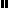 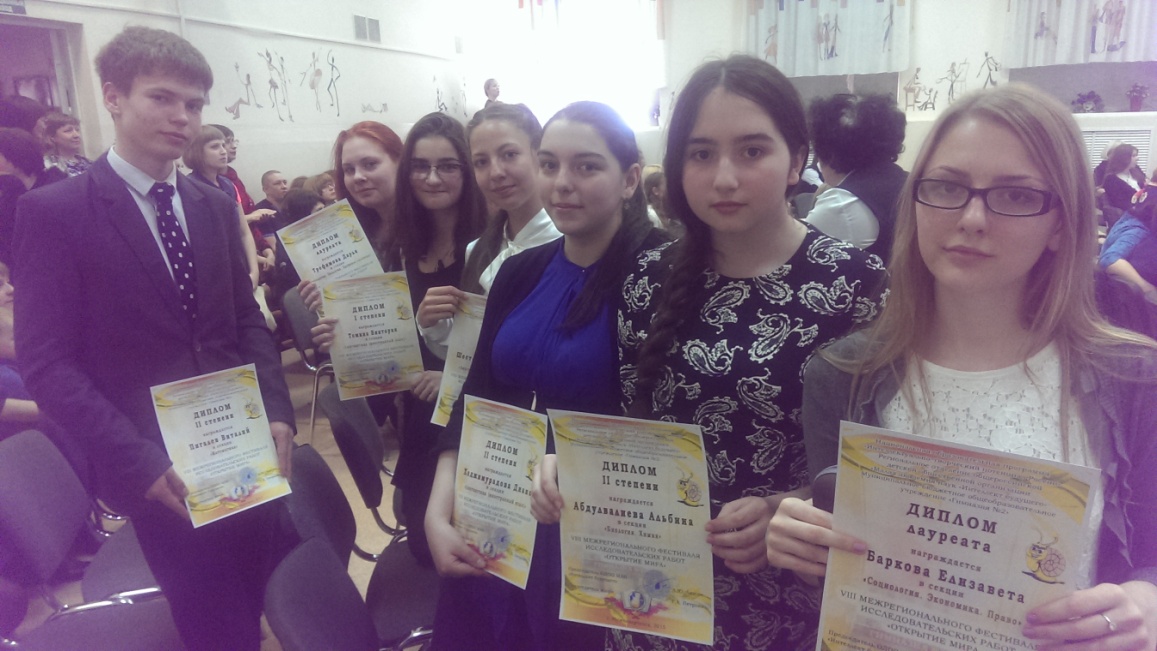 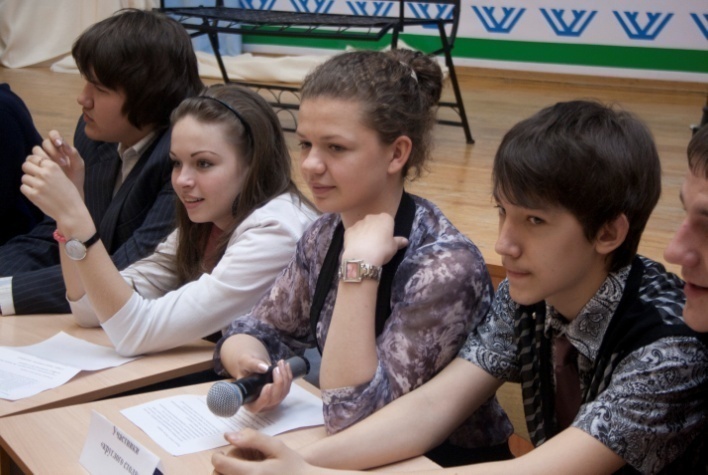 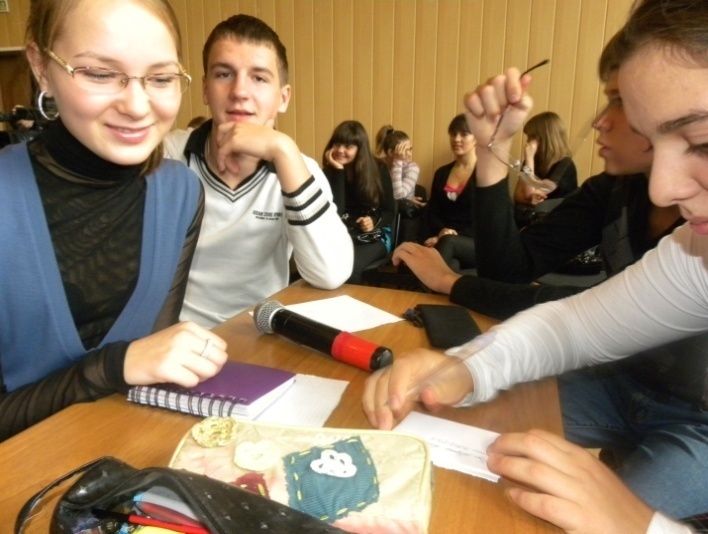 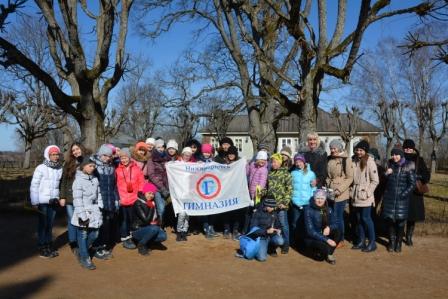 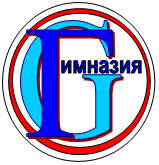 